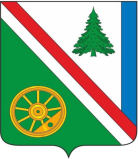 26.09.2022г. №550РОССИЙСКАЯ ФЕДЕРАЦИЯИРКУТСКАЯ ОБЛАСТЬБРАТСКИЙ РАЙОНВИХОРЕВСКОЕ МУНИЦИПАЛЬНОЕ ОБРАЗОВАНИЕАДМИНИСТРАЦИЯПОСТАНОВЛЕНИЕО ВНЕСЕНИИ ИЗМЕНЕНИЙ В ПОСТАНОВЛЕНИЕ АДМИНИСТРАЦИИ ВИХОРЕВСКОГО ГОРОДСКОГО ПОСЕЛЕНИЯ  ОТ 17.05.2022Г. №247 «О ПОДГОТОВКЕ ОБЪЕКТОВ ЖИЛИЩНО-КОММУНАЛЬНОГО ХОЗЯЙСТВА ВИХОРЕВСКОГО МУНИЦИПАЛЬНОГО ОБРАЗОВАНИЯ К РАБОТЕ В ОТОПИТЕЛЬНЫЙ ПЕРИОД 2022-2023 ГОДОВ»	В целях обеспечения централизованного контроля за проведением своевременной и эффективной подготовки объектов жилищно-коммунального хозяйства, социально-культурного назначения и иных объектов недвижимости, расположенных на территории Вихоревского муниципального образования, к работе в отопительный период 2022-2023 годов, в соответствии с Федеральным законом от 27.07.2010г. №190-ФЗ «О теплоснабжении», приказом Министерства энергетики Российской Федерации от 12.03.2013г. №103 «Об утверждении Правил оценки готовности к отопительному периоду», приказом Министерства энергетики Российской Федерации от 24.03.2003г. №115 «Об утверждении Правил технической эксплуатации тепловых установок», постановлением главы Вихоревского МО от 04.09.2013г. №159/1 «О проверке готовности Вихоревского МО к осенне-зимнему периоду», Уставом Вихоревского муниципального образования, администрация Вихоревского городского поселенияПОСТАНОВЛЯЕТ:	1. Пункт 1 постановления администрации Вихоревского городского поселения от 17.05.2022г. №247 «О подготовке объектов жилищного-коммунального хозяйства Вихоревского муниципального образования к работе в отопительный период 2022-2023годов» изложить в ново	й редакции:	«1. Для контроля за ходом проведения работ по подготовке к отопительному периоду 2022-2023 годов объектов жилищно-коммунального хозяйства, социально-культурного назначения и иных объектов недвижимости Вихоревского муниципального образования создать Комиссию по подготовке к отопительному периоду в составе:–  Дружинин Н.Ю. – глава Вихоревского муниципального образования – председатель комиссии (телефоны оперативной связи: 405-399; 400-773);‒ Юрочкин А.А. – первый заместитель главы Вихоревского муниципального образования – заместитель председателя комиссии (телефон: 400-772);– Попова А.В. – начальник отдела ЖКХАиС администрации Вихоревского городского поселения (на период отсутствия: Корчагина А.А. – заместитель начальника отдела ЖКХАиС администрации Вихоревского городского поселения) – секретарь комиссии (телефон: 400-777);Члены комиссии:− Ремизова Л.Г. – председатель Думы Вихоревского муниципального образования;– Гордеева Л.В. – консультант по ГО и ЧС администрации Вихоревского городского поселения;– Какухин В.В. – генеральный директор ООО «Объединенная Вихоревская управляющая компания» (ООО «ОВУК»);‒ Соколов А.В. – директор МУП «Вихоревская жилищная служба» (МУП«ВЖС»);– Хлыстов С.Ю. – начальник МУ Вихоревка РЭС-1 АО «БЭСК»;– Малайкин О.А. – генеральный директор ООО «Шале»;– Никифорова Н.В. – генеральный директор ООО «Вихоревский РКЦ»;– Литвиненко А.В. –  директор ООО «УК ЖЭС»;‒ Еряшев О.Г. – директор ООО УК «Вихоревские коммунальные системы»;− представитель МО «Братский район» (по согласованию);− представитель ОГБУЗ «Братская районная больница» (по согласованию);− Пойда А.М. – государственный инспектор Братского территориального отдела технологического и энергетического надзора Енисейского управления Федеральной службы по экологическому, технологическому и атомному надзору (по согласованию).»	2. Настоящее  постановление подлежит опубликованию в информационном бюллетене Вихоревского муниципального образования, на официальном сайте администрации Вихоревского городского поселения admvih.ru.	3. Контроль за исполнением настоящего распоряжения оставляю за собой.Глава администрации Вихоревского городского поселения                                                     Н.Ю. ДружининРуководитель аппарата администрации _____________ Г.А.Дударева«26» 	сентября  2022г.Консультант по правовым вопросам_____________О.И.Пуляева«26» сентября 2022г.РАССЫЛКА:1 экз. – дело;1 экз. – отдел ЖКХАиС.Исполнитель:Корчагина А.А.т. 8(3953)40-07-77